Strakhov RostyslavExperience:Position applied for: Electric CadetDate of birth: 06.08.1993 (age: 24)Citizenship: UkraineResidence permit in Ukraine: NoCountry of residence: UkraineCity of residence: ReniPermanent address: Kartashova 33/4Contact Tel. No: +38 (048) 404-38-64 / +38 (063) 705-04-03E-Mail: kron.x@mail.ruU.S. visa: NoE.U. visa: NoUkrainian biometric international passport: Not specifiedDate available from: 00.00.0000English knowledge: GoodMinimum salary: 4 $ per monthPositionFrom / ToVessel nameVessel typeDWTMEBHPFlagShipownerCrewingElectric Cadet25.05.2012-21.09.2012Nicholay BUDNIKOVDry Cargo25871544-UkraineUkrainian Danube Shipping CompanyUkrainian Danube Shipping Company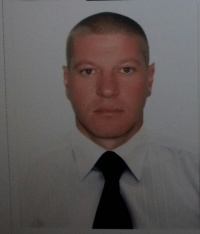 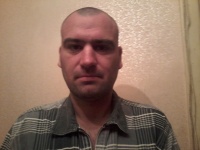 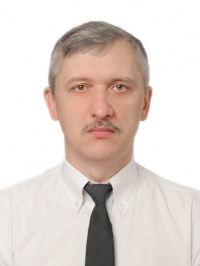 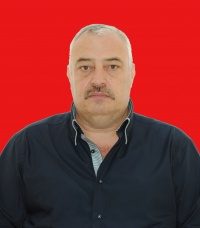 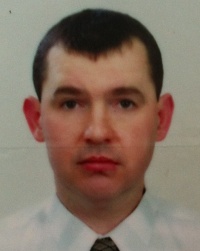 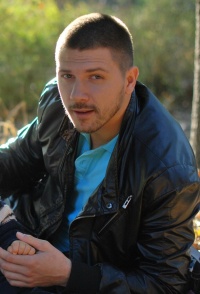 